Instruktioner fikaförsäljningVid hemmamatch ansvarar föräldrarna till 3 st spelare för fikaförsäljning samt rollen som matchvärd. Ni fördelar sinsemellan vem som gör vad (koka kaffe, baka, sälja, vara matchvärd etc). Laget har en fikaback för att underlätta uppdraget.Ni ansvarar själva för att hämta fikalådan från föregående fikalag. Förslagsvis kan det ske en överlämning efter matchen innan. Det arbetslag som tar hem fikalådan efter matchen ser till att termosar och tillbringare blir diskade.Vid fikaförsäljningen ansvarar man för följandeFöre matchHämtar fikalåda från föregående fikalagKollar över förbrukningsvarorna i fikalådan och fyller upp vid behov (saft, servetter, kaffemuggar, saftmuggar)Kokar kaffe och fyller pumptermosarnaFyller vattendunkKöper och tar med ett litet paket laktosfri mjölk till kaffetTar med skräppåse Bakar eller köper likvärdigt.Under matchBlandar saft och säljer fika.Fikabacken innehåller1 st klaffbord2 st pumptermosar á 2 l1 st tillbringare med lock1 st vattendunk 10 l (för att kunna blanda saft)SaftServetterKaffemuggarSaftmuggarInplastad prislista med swishnummer & instruktioner fikaförsäljningTejp och märkpenna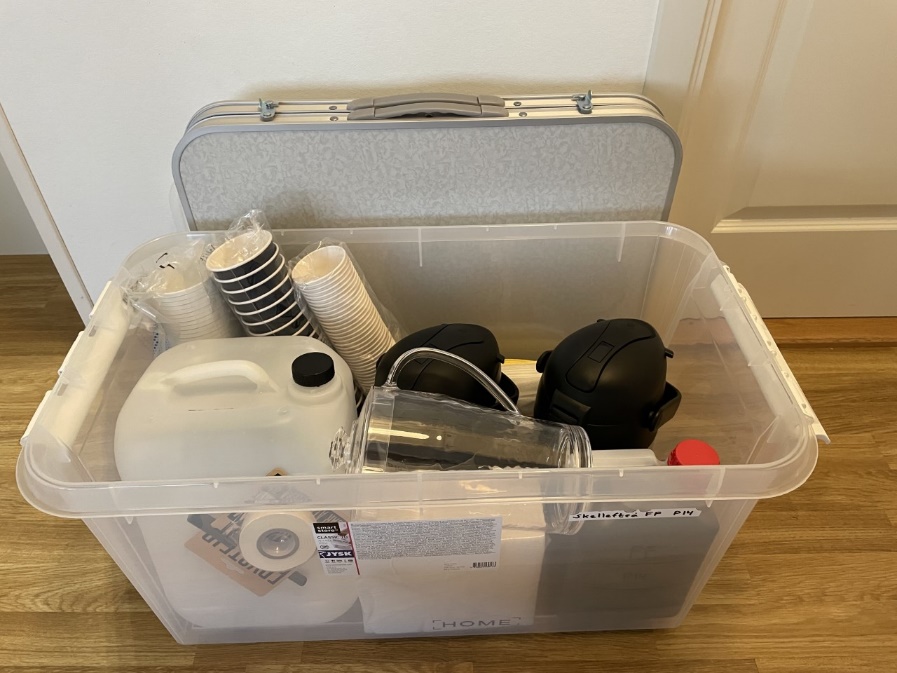 